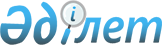 О выделении средств из резерва Правительства Республики КазахстанПостановление Правительства Республики Казахстан от 16 августа 2012 года № 1055

      В соответствии с Законом Республики Казахстан от 24 ноября 2011 года «О республиканском бюджете на 2012 - 2014 годы», постановлением Правительства Республики Казахстан от 26 февраля 2009 года № 220 «Об утверждении Правил исполнения бюджета и его кассового обслуживания», в целях устранения ситуации, угрожающей экономической и социальной стабильности Республики Казахстан, Правительство Республики Казахстан ПОСТАНОВЛЯЕТ:



      1. Выделить Министерству сельского хозяйства Республики Казахстан из резерва Правительства Республики Казахстан, предусмотренного в республиканском бюджете на 2012 год на неотложные затраты, денежные средства в сумме 1745426100 (один миллиард семьсот сорок пять миллионов четыреста двадцать шесть тысяч сто) тенге на возмещение затрат по перемещению продовольственного зерна в объеме 457012,176 (четыреста пятьдесят семь тысяч двенадцать тонн сто семьдесят шесть килограмм) (в том числе начатому с января 2012 года), закупленного акционерным обществом «Национальная компания «Продовольственная контрактная корпорация» за счет средств Национального фонда Республики Казахстан, бюджетных, собственных и привлеченных кредитных средств, из хлебоприемных предприятий Акмолинской, Костанайской и Северо-Казахстанской областей на более свободные хлебоприемные предприятия в целях высвобождения элеваторных мощностей указанных областей для приема зерна урожая 2012 года.

      Сноска. Пункт 1 в редакции постановления Правительства РК от 19.12.2012 № 1622.



      2. Акционерному обществу «Национальный управляющий холдинг «КазАгро» обеспечить заключение в установленном законодательством порядке акционерным обществом «Национальная компания «Продовольственная контрактная корпорация» договоров, связанных с перемещением продовольственного зерна из хлебоприемных предприятий Акмолинской, Костанайской и Северо-Казахстанской областей на более свободные хлебоприемные предприятия других регионов с последующей реализацией на внутреннем рынке и (или) на экспорт перемещенного объема продовольственного зерна.



      3. Министерству финансов Республики Казахстан обеспечить контроль за использованием выделенных средств.



      4. Настоящее постановление вводится в действие с 1 января 2012 года.      Премьер-Министр

      Республики Казахстан                       К. Масимов
					© 2012. РГП на ПХВ «Институт законодательства и правовой информации Республики Казахстан» Министерства юстиции Республики Казахстан
				